Дітей виховують батьки. А батьків?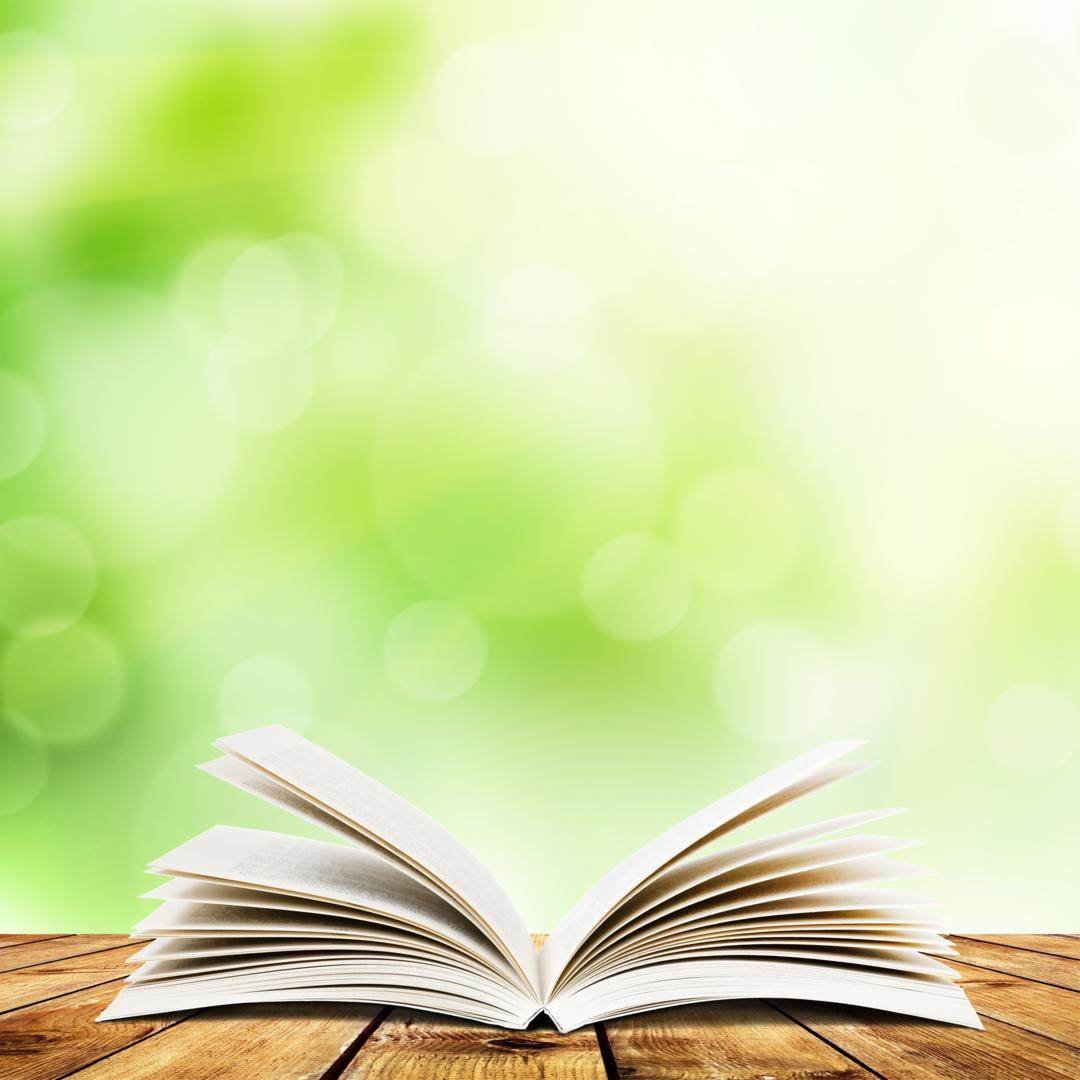 Сучасні діти, загалом, вражають батьків усе більшими проявами неслухняності, впертості, агресивності, небажанням учитися тощо. Дуже часто батьки думають, що діти потребують уваги, поки вони маленькі, а з часом це вже зайве, оскільки вони більше часу перебувають у школі та з друзями. Натомість підліток гостро потребує уваги дорослих, яку можна висловити так: «Облиште мене, але не залишайте самого!» Батьки ж намагаються стримати активність, самостійність, часто в авторитарній формі висловлюють думки про друзів, інтереси, намагаються по-своєму планувати дозвілля дитини. Закономірно, що недовіра, неувага до життя підлітка призведуть до розриву між дітьми та батьками. З чого почати, щоб цього уникнути? Хочу запропонувати Вам лист – звернення підлітка до найближчих і найдорожчих людей – батьків.• Не псуйте мене. Я прекрасно знаю, що не повинен отримувати все, про що прошу. Я просто перевіряю вас.
• Не бійтеся проявляти твердість щодо мене. Я віддаю перевагу цьому, бо це дозволяє мені знати міру й місце.
• Не застосовуйте силу у відносинах зі мною, інакше це привчить мене до думки, що тільки сила має значення. З більшою готовністю я сприйму ваше керівництво мною.
• Не будьте непослідовними: це збиває мене з думки і змушує намагатися «вийти сухим з води» у всіх можливих випадках.
• Не давайте пустих обіцянок: це підірве мою довіру до вас.
• Не піддавайтеся на мої провокації, коли я кажу або роблю речі, які засмучують вас. Інакше я знову буду домагатися такої «перемоги».
• Не засмучуйтеся, якщо я кажу, що не люблю  вас. Просто я хочу, щоб ви пошкодували про те, що ви зробили стосовно мене.
• Не змушуйте мене почувати себе малям. Я компенсую це тим, що буду поводитися так, начебто я – «центр Всесвіту».
• Не робіть для мене й за мене те, що я можу зробити для себе й за себе сам. Якщо це станеться, я буду вимагати, щоб ви обслуговували мене завжди.
• Не звертайте увагу на мої «дурні» витівки: ваша підвищена увага допоможе їх закріпити.
• Не робіть мені зауваження в присутності інших: я буду реагувати на них лише наодинці, без сторонніх.
• Не намагайтеся мене повчати в конфліктній ситуації: я однаково нічого не почую, а якщо почую, то не стану реагувати. Поговоріть зі мною тоді, коли гнів поступиться місцем здоровому глузду.
• Не намагайтеся мене увесь час повчати: ви здивувалися б, довідавшись, як добре я знаю, що таке «добре» і що «погано».
• Не змушуйте мене вважати, що помилки, допущені мною, - це злочин: я повинен навчитися припускатися помилок, не думаючи при цьому, що я ні на що не здатний.
• Не чіпляйтеся до мене й не гарчіть, інакше мені доведеться прикинутися глухим, аби захиститися.
• Не вимагайте від мене пояснень із приводу моєї поганої поведінки: я дійсно не зможу нічого пояснити. Якщо ви зможете це зрозуміти, я спробую сам собі й вам усе пояснити, але на це потрібен час.
• Не випробуйте занадто сильно мою чесність: мене легко злякати, при цьому я починаю брехати.
• Не забудьте, що я розвиваюся, а значить – експериментую: у такий спосіб я вчуся. • Не оберігайте мене від наслідків моєї діяльності: мені необхідно вчитися на власному досвіді.
• Не звертайте увагу на мої маленькі нездужання: я можу навчитися отримувати задоволення від свого поганого здоров’я, якщо завдяки цьому я буду в центрі вашої уваги.
• Не відсахуйтеся від мене, якщо я ставлю вам чесні й прямі запитання: інакше ви виявите, що я перестав вас запитувати й шукаю інформацію там, де мені її пропонують.
• Не відповідайте на мої дурні й безглузді запитання: я просто хочу звернути на себе вашу увагу.
• Ніколи не вважайте, що вибачитися переді мною – нижче вашої гідності. Ваше чесне вибачення й визнання своїх помилок викликає в мене теплі почуття до вас.
• Ніколи не стверджуйте, що ви досконалі й непогрішні, інакше мені доведеться бути гідним занадто багато чого, а так не хочеться впевнюватися у зворотному.
• Не турбуйтеся проте, що ми проводимо занадто мало часу разом:
• Варто потурбуватися про те, як саме ми з вами його проводимо.
• Не дозволяйте моїм страхам збуджувати у вас тривогу: інакше я дійсно злякаюся. Демонструйте мені вашу мужність і власну хоробрість.Отже шановні батьки не забувайте, що вашим дітям потрібні ваші розуміння й підтримка.  Ставтеся до своїх дітей так, як ви ставитеся до своїх друзів, адже вони також хочуть  бути вашими найкращими друзями. Пам’ятайте, що у вас є найбільше диво на світі. Це диво – ваша дитина!
